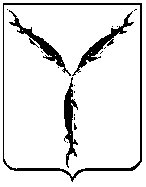 САРАТОВСКАЯ ГОРОДСКАЯ ДУМАРЕШЕНИЕ28.11.2019 № 58-452г. СаратовО досрочном прекращении полномочий депутата Саратовской городской Думы пятого созыва Сурменева Сергея АлександровичаВ соответствии со статьей 27 Устава муниципального образования «Город Саратов», на основании личного заявления Саратовская городская ДумаРЕШИЛА:Считать досрочно прекращенными полномочия депутата Саратовской городской Думы Сурменева Сергея Александровича, избранного                                     по 17 одномандатному избирательному округу муниципального образования «Город Саратов», 21 ноября 2019 года в связи с отставкой по собственному желанию.Настоящее решение вступает в силу со дня его официального опубликования.Председатель Саратовской городской Думы                                                            В.В. Малетин